МБУК ЦЕНТРАЛЬНАЯ БИБЛИОТЕКА МР БЛАГОВАРСКИЙ РАЙОНМЕТОДИЧЕСКИЙ ОТДЕЛ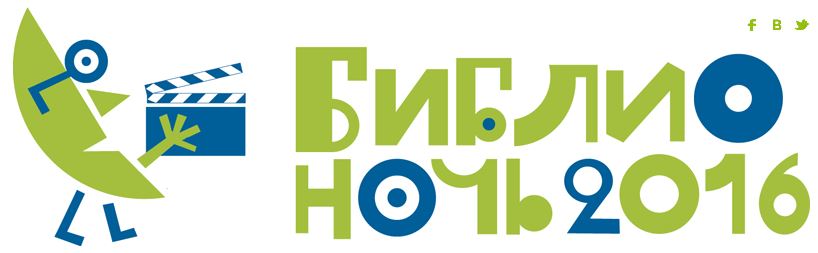 МЕТОДИЧЕСКИЕ  РЕКОМЕНДАЦИИ  
Библионочь-2016:В помощь библиотекарюс. Языково, 2016гДорогие коллеги!Как вы знаете, «Библионочь» — это ежегодный фестиваль чтения, который проходит в апреле по всей России. В эту ночь библиотеки, книжные магазины, литературные музеи и арт-пространства расширяют время и формат своей работы.Впервые акция была инициирована в 2012 самим библиотечным сообществом и Ассоциацией менеджеров культуры (АМК). Уже через два года ее поддержали более 2 000 площадок по всей стране.Библионочь – 2016: НовостиПервая новость: Общая тема Библионочи-2016 – «Читай кино!». Понятно, что тема связана с Годом российского кино.Вторая новость: Библионочь в этом году пройдет в пятницу, 22 апреля.Манифест БиблиоНочи-2016:  Читай кино!Кино нам нравится за то, что оно – воплощённое движение. Даже если на экране ничего не происходит, даже если кадры не сменяют друг друга, а статичность изображения приближается к фотографии, кино – это всегда движение, в первую очередь – движение времени. Андрей Тарковский называл кино «запечатлённым временем» и говорил, что кино с литературой объединяет «несравненная свобода, с какой художники имеют возможность обращаться с материалом, предоставляемым действительностью, последовательно организовывать этот материал». У кино и литературы – много общего. Они – родственники. Литература гораздо старше, для кино она – давний и почтенный предок. Кино унаследовало от литературы уйму интересного, например – монтаж. Более того, именно литературное произведение – сценарий – лежит в основе каждой кинокартины. Многие фильмы являются адаптациями романов, рассказов и повестей. Часто происходит обратный процесс,  – от «движущихся картинок» к слову – режиссёры, сценаристы, операторы, актёры, критики, историки пишут книги о кино, то есть создают собственную литературу. Тема приближающейся Библионочи-2016 – «Читай кино!» Мы, библиотекари, действительно будем 22 апреля вместе с кинематографистами и их зрителями читать «запечатлённое время», чтобы почувствовать его те самые литературные корни и ещё лучше понять, как устроено это искусство. Камера, мотор, читаем!Предлагаем во  время проведения мероприятий  использовать  афоризмы  и цитаты о кино:1) Афоризмы и цитаты о киноФотография - это правда. А кино - это правда, 24 кадра в секунду.                                                                                   Жан-Люк ГодарВ фильме должно быть начало, середина и конец, - но не обязательно именно в этом порядке. Как и в жизни.                                                                                    Жан-Люк ГодарТри главные составные части фильма: сценарий, сценарий и еще раз сценарий.                                                                                       Стивен СпилбергКаждый мой фильм — последний.                                               Ингмар БергманКино родилось на ярмарке, и через сто лет вернулось туда же.                                                                                 Агнешка ХолландКино должно заставить зрителя забыть о том, что он сидит в кино.                                                                                        Роман ПоланскиСняться в плохом фильме — все равно что плюнуть в вечность.                                                                                  Фаина РаневскаяЛюди приходят в кино, чтобы разделить одну и ту же мечту.                                                                             Бернардо БертолуччиКино дает возможность без всякой опасности испытать восторг, страсти и желания, которые в обычной жизни обязательно подавляются!                                                                                                             Карл ЮнгКино – это управление невыразимым.                                                                 Ингмар БергманКино – это жизнь, из которой вырезано всё скучное.                                                                                       Алфред ХичкокУ кино — две функции: отображать окружающую реальность и создавать новую.                                                                                                Зигфрид Кракауэр  2) Кино: цитаты и афоризмыКрутыми фильмы делают не только блистательные актеры и лихо закрученный сюжет. Часто всего одна мысль, озвученная самым ярким персонажем, может раскрыть суть картины. Такие фразы остаются в памяти, мы размышляем над ними и именно их вспоминаем, когда имеем в виду тот или иной фильм. А иногда слова героев, услышанные в нужный момент, способны даже перевернуть жизнь.Кино, как и любое искусство, должно созидать душу, а не разрушать её. Для добра, а не для зла мы сотворены и этого никто не отменял. К сожалению, эти простые истины сегодня забыты.                                                                                                      Тамара Германовна ЯкжинаВ фильме... видишь только то, что хочет сказать режиссер и что играют актеры. А при чтении ты представляешь себе героев сам, сопереживаешь им, живешь вместе с ними.                                                                                                      Олег Рой. Человек за шкафом3) Формы и  названия  мероприятий   Библионочи Беседа у интерактивной выставки книг «Знаменитые книги, по которым снято кино» Киновечер «Литература в мировом кинематографе»Киножурнал для молодежи « Мелькают кадры, как страницы»Выставки: «Книга в кадре», «Роман в кадре». «Экранизированные произведения». Конкурсно-игровая программа « Кино-по-читатели»Кн. выставка-подиум «Звёздные книги о звёздных судьбах» (в кино)Тематический час «Кино начинается с книги»Вечер задушевного общения «Короткое дыхание фильма- длинная жизнь в книг»Киночас интересного разговора  «Волшебный мир кино и книг»Историко-кинематографический экскурс «Странички из истории кино: вспоминая актеров французского кино»  (итальянского, американского, российского и т.п.)Сказочный калейдоскоп «Кино как волшебство: Литературная сказка на киноэкране»Вечер диалогового общения  « Писатель, книги которого хочется читать и смотреть»Час познания и постижения «Время добрых надежд: размышления о времени и о себе» (киноискусство)   Кинодебаты «Национальная литература России – на экране»Час актуального разговора «Из книги на экран»Кинообозрение «ОК, или Ожившие Книги» (экранизации)Вечер воспоминаний «Кино и книга: Эпоха на экране»Встреча со зрителями «Кино –Книга-Кино»Бенефис признания и любви «Киноуспех, или Самая трудная роль»  (из бесед, интервью, воспоминаний великих артистов)Кино-калейдоскоп «Портрет времени: Киноискусство СССР: представители и их судьбы»Час искреннего разговора «Кинокнижное притяжение»Кино-бенефис «Судьба и ремесло: разные роли Олега Янковского» (Михаила Боярского и др.)Киносалон «2К: Книга+ Кино»Историко-кинематографический обзор «Современность проверяется прошлым: Истоки российского кино»Час интеллектуального кино «Мастера российского (мирового) кино»КиноКнигопутешествие «От романа к сериалу: Литература на экране»Вечер классического кино  «По мотивам классики: Русская классическая литература – на экране»Лекция «Звучащее слово экрана: искусство художественного слова в кино»Актуальный киноальманах «Кино и книга. Два искусства»Киновечер памяти «В час мужества: Книги о Великой Отечественной войне и кинематограф»Киновечер мемуаров «Глазами и сердцем актрисы: Воспоминания великих актрис мирового кино»Кинопраздник «Моя любимая книга и фильм».Кинолекторий «Классика и кино» («Кино и музыка»)..Онлайн-презентация  «Кино России – в Интернете» (сайты, порталы, блоги, посвященные российскому кино)Вечер виртуального путешествия  «Из книги на экран»Кн. выставка-панорама, кинолекторий   «С книжных страниц – на большой экран»Киносалон «Живая классика в кадре кинематографа»Вечер-реквием «Война, твой горький след в кино и книгах»Выставка-вернисаж «КиноПрочтение»Видео – викторина «Герои книг зовут в кино» Познавательная беседа «Кино, как форма  продвижения  классики»(к 180–летию  со дня рождения повести  А.С. Пушкина «Капитанская дочка», 185–летию со дня издания комедии А.С. Грибоедова «Горе от ума»Видео – час «Что за прелесть эти сказки» (к 110–летию со дня рождения кинорежиссера А. Роу)Киновикторина «Любимая книга на экране»Познавательная беседа «Книга в киноформате»Литературно – музыкальная композиция «Книги Шукшина в фильмах  - лучшая память о нём»Литературно – познавательная  программа «Звездные книги о звездных судьбах» (о судьбах актеров российского киноПознавательная беседа «Семь самых экранизированных произведений русской литературы»Литературно – познавательная беседа «Мир Достоевского на большом экране» (к 195–летию со дня  рождения писателя Ф.М. Достоевского)День одного актера  «Блистательный Андрей Миронов» к 75-летию со дня рождения:-Мультимедиа презентация с элементами  викторины «Андрей Миронов: известный и неизвестный»Музыкальная мульткиновикторина по произведениям детских писателей «Песни, зовущие в детство»Киновикторина «Любимые песни из кинофильмов» Литературный курьер «Кино в формате книги» Кино-круиз «Таинство кино» (по книгам, ставшими мировыми экранизациями)Литературное путешествие в волшебный мир кино « По литературным тропам  кино»Комментированные видео-просмотры «Читаем книгу, смотрим фильм» по мотивам книг-юбиляров 2016 годаКинокалейдоскоп «Мир чудесный мультфильмов известных» (классика отечественных и зарубежных мультфильмов)Кинопанорама « Литературная  классика от А до Я на экране»Конкурсная игровая программа «Герои книг на экране» Литературное слайд-шоу «Грустный смех великого сатирика», к 105-летию А. РайкинаЛитературное киноассорти «С книжных страниц – на большой экран»Видеобеседа «Магия кино» ( к 120-летию со дня первого киносеанса в России)Тематический вечер, посвящённый актёрам российского кино «Те, кого мы любили…» (по книгам «Любовь Орлова» А.Романова, «Людмила Гурченко» В.Кичина, «Стихи. Песни. Пародии. Сказки. Пьесы. Киноповести» Л.Филатова, «Армен Джигарханян» А.Вартанова, «Валерий Золотухин» С.Бондарчука и др.)Киноурок «Кино как форма продвижения классики» (произведения Л. Толстого, Ф. Достоевского, Н. Гоголя, А. Чехова)Историко-патриотический час к 75-летию создания фильма «Салават Юлаев» по одноимённому роману С. ЗлобинаЭлектронные презентации «История, запечатленная в кадре», «Экранизированная классика», «Старое, доброе кино»Вечер мужества, славы и чести «Не забыто!» (о фронтовых кинооператорах и кинорежиссёрах)Литературный салон « Смотрим фильм,читаем книгу»Конкурс внимательных кинозрителей «Экранная жизнь произведений»» Игралочка для малышей «Кино-трамвай» Конкурская программа «Фильм, фильм, фильм!»«Литературная кинолента»: развлекательно-познавательная программа«Кино и книга»: викторина«С песней по жизни: угадай мелодию из фильма»: (викторина) «Смотрели мамы, смотрели папы… Посмотрим мы»: мультяшный выходной в библиотеке «Вокруг киногероя…(например, Том Сойер) в книге и на экране»: познавательный мультичас"Сказочный мир": кинопраздник по фильмам - сказкам А. РоуПрограмма «Книги-юбиляры в кино»Кинопраздник «Мультяшные истории писателя (вариации – Эдуарда Успенского)Книжные выставки: «Туда и обратно: от фильма к книге – от книги к фильму», «Детская книга в кадре»,Устный журнал «Кино дарит нам приятные встречи»  Библио-показ «Кино и книга – книга и кино», «Ура! Идём в кино!», «Сказки братьев Гримм»   Викторина «Кино – волшебная страна»  Час искусства «Писатель и кино: экранизации произведений М. Булгакова» Часы информации «Фильм, фильм, фильм…», «Книга или кино, что интереснее?»,  «В мире кино» Час искусства «Писатель и кино: экранизации произведений А. КалининаБиблио-показ «Роман А. Фадеева «Молодая гвардия»«Классика и современность». Видеопросмотр фильмов «Вий» (1967) и «Ведьма» (2006) по повести Н. В. Гоголя «Вий». Сравнительный анализ фильмов, обсуждение повести.Гоголевский лабиринт (игра-путешествие по станциям, которые носят названия произведений Н. В. Гоголя) «Вечер мистики» - просмотр и обсуждение фильма «Зеленая миля», снятого по одноименному роману С. Кинга«Кино и литература в годы войны» — час информации.«Бестселлеры на экране». Просмотр фильма «Похороните меня за плинтусом» (2006), снятого по одноименной повести П. Санаева, обсуждение экранизации«Тихий Дон». Многообразие экранизаций». Просмотр и сравнительный анализ фрагментов фильмов «Тихий Дон» (1957–1958  гг.,  реж.  С. Герасимов) и «Тихий Дон» (сериал, пр-во Великобритания, 1996–2002),  а также «Тихий Дон» С. Урсуляка, 2015 г).  Дискуссия  на  тему «Русская классика глазами режиссера-иностранца»Шоу-программа «КнигоКиномания»  (в рамках Всероссийской акции «Библионочь-2016»).День любимого писателя  «Булгаков —писатель, книги которого хочется читать и смотреть»: к 125-летию М.А. Булгакова4) Опыт работы библиотек к Году российского киноДискуссионный видеосалон «Классика на экране: читаем, смотрим, обсуждаем»Сотрудники ГДБ  им. А.С. Пушкина г. Сарова разработали и активно внедряют проект – дискуссионный видеосалон  «Классика  на экране: читаем, смотрим, обсуждаем». Они предлагают своим читателям взглянуть на классические произведения русских писателей под новым углом, через экранизацию и обсуждение.Дискуссионный  видеосалон  -  это  комплексное  мероприятие.  В программу  его, как правило, входят: громкие чтения;  просмотр выбранных эпизодов  фильма;  постановка проблемных вопросов по сюжету книги/фильма; их обсуждение. Важно, чтобы в дискуссии участвовали  не  только  подготовленные  читатели,  но  и  те, кто не читал данное произведение. Привлечение  молодежи  к созданию видеороликовСотрудники ГДБ им. А.С. Пушкина г. Сарова для привлечения молодых людей к чтению классической литературы используют интерес молодежи к компьютеру: в этой библиотеке реализуется  проект «Я  с  книгой  у компьютера».  В  рамках  этого  проекта ребятам  было предложено участвовать в конкурсе по созданию виртуальной книги стихов А.С. Пушкина. Ребята должны были оформить одно из стихотворений (на свой вкус) в электронном виде. Так, ребята не только осваивали новые компьютерные программы, но  и читали стихи А.С. Пушкина.Подробнее: Курбатова,  Е.В.  Продвижение классической литературы среди детей и молодежи: методическая консультация. - Режим доступа: http://ru.calameo.com/read/00227396452a1b07a43df В этой консультации также можно прочитать и о других формах по продвижению классической литературы среди молодежи.«Читаем книгу, смотрим кино!»Сотрудники библиотеки им. И. Киселева организовали постоянно действующую выставку «Читаем книгу, смотрим кино!». Отслеживая телевизионные программы и анонсы кинопремьер, библиотекари предлагают читателям сначала прочитать книгу, а затем посмотреть экранизацию. Экспозиция сопровождается информацией об авторе, рекомендательными списками произведений. У читателей появилась возможность сравнить книгу и фильм, поделиться своим мнением с другими. Источник: Родина О.В. Реклама – двигатель… чтения/ О.В. Родина, А.В. Соломенная // Современная библиотека. – 2012. - № 3. – С. 33-35.http://www.apatitylibr.ru/dl/have_idea_2.pdf Киноуроки в библиотеке Киноуроки в школе чаще всего проходят по истории и литературе. Можно проводить их и в библиотеке. Обычно киноурок сводится к просмотру актуального фильма и последующему разбору. Это само по себе уже неплохо, но есть смысл более креативно и серьёзно отнестись к разработке такого занятия. В блоге «БиблиоМаяк» приведен план проведения киноурока. Герои мультфильмов рекомендуют читать В центральной детской библиотеке г.Североморска на младшем абонементе живут Смешарики, и каждый из них представляет книги определенного раздела фонда.А минские библиотекари предлагают детям участвовать в игре «Смешарики». Нужно искать смешарика в книжке, на которую указывает загадка. Остальные загадки здесь: http://blog.childlib.by/ot-metodistov/igra-smeshariki/  Образы мультяшных героев можно использовать для постоянного оформления библиотеки (или ее отдела), для цикла выставок или одной выставки, для того, чтобы обратить внимание на определенную книгу, для оформления разделов фонда, для ярких книжных закладок типа «Рекомендует Крош», «Любимая книга Нюши» и т.д. Герои мультфильмов могут рекомендовать как художественные книги, так и отраслевые, и ребенок с большим доверием отнесется к рекомендации любимых героев. Естественно, что в библиотеках можно использовать не только и даже не столько образы смешариков. Нужно следить за «мультипликационной модой», за рейтингом популярности мультфильмов. Так, сейчас у девочек популярен мультсериал «Дружба – это чудо», каждая героиня которого имеет свои ярко выраженные черты характера, свои увлечения, поэтому может представить в библиотеке и свои книги. Например, Рарити – о том, как быть красивой, Эпл Джек – о природе, Флатершай – о животных, Пинки Пай – о праздниках и т.д. А все вместе они могут порекомендовать читателям книги о дружбе, магии, волшебстве, да и многое другое. К тому же, серия № 16 (2 сезон) рассказывает о том, как интересно читать, а читающих пони называют «головастыми». Мультфильм «Фиксики» просто создан для того, чтобы привлечь внимание детей к книгам по технике, «Маша и медведь» - к сказкам, «Белка и Стрелка» - к книгам о космосе и т.д. Естественно, что при использовании образов мультипликационных героев обязательно нужно учитывать возраст детей, иначе можно добиться обратной реакции («Что я маленький?»)http://www.apatitylibr.ru/dl/have_idea_2.pdf Круглый стол «Кино как средство духовно-нравственного воспитания».Вопросы к круглому столу:«Как кино влияет на нашу жизнь?»; «Какие фильмы нам нужны?»; «В каком кино нуждается современный зритель?»; «Какие фильмы имеют нулевую ценность?»; «Что должно лежать в основе исторического кино?»; «Должен ли быть на кино государственный заказ?»; «Нужно ли экранизировать классическую литературу?», «Мыльные сериалы»: плюсы и минусы» (точка зрения зрителя).5) Предлагаем  вам интересный материал о положении в нашем кино и готовящихся киноновинках. Говорить о возрождении индустрии пока преждевременно, однако и в производстве, и в прокате наблюдаются некоторые системные сдвиги.В уходящем году состоялись премьеры 117 отечественных картин. Первое место по сборам заняла новогодняя сказка «Три богатыря: Ход конем» — продолжение франшизы посмотрели более четырех миллионов человек. Ближайшие конкуренты — «Духless 2», «Битва за Севастополь», «Батальонъ» — уступили ей двукратно и обозначили потолок сборов фильмов-реконструкций: около 500 миллионов рублей. Преодолеть планку способны лишь полижанровые фильмы-события.Для того чтобы их пример стал другим наукой, необходимо расширить прокатную сеть. В уходящем году темпы роста упали, но на помощь прокатчикам пришло государство, выделившее 700 миллионов рублей на кинофикацию малых городов. В 2016-м регионы получат около полутора сотен площадок, затем еще 250. Минкультуры готов субсидировать запуск новых залов и в миллионниках, что позволит нам дорасти до 4500 экранов и, по прогнозам, двукратно поднять сборы российских картин.Едва ли в Год кино удастся совершить прорыв, но создать плацдарм вполне реально. Продюсеры это понимают: мэйджоры вступили в открытую борьбу за семейную аудиторию и, не сговариваясь, превратили Год российского кино в парад анимационных премьер.На экраны выйдет более дюжины сказок, каждая из которых вправе рассчитывать на коммерческий успех. Застрельщиком движения выступил Сергей Сельянов. Студия СТВ готовится покорить зрителей четырьмя блокбастерами: «Волки и овцы: б-е-е-е-зумное превращение», «Синдбад. Пираты семи штормов», «Урфин Джюс и его деревянные солдаты», «Три богатыря и Морской царь». Добавить новых красок в палитру российской анимации призваны «Гофман и тайна часовщика» Станислава Соколова, «Сергий Радонежский» Андрея Добрунова.Обострится борьба среди игровых супертяжеловесов. В 2016-м на звание фильма-события претендуют восемь картин. Вне конкуренции — «Экипаж». Премьера 3D-блокбастера «Студии ТРИТЭ Никиты Михалкова» (совместно с «Россия-1» и «Централ партнершип») состоится 14 апреля. Прокатная категория «6+» внушает доверие: Николай Лебедев («Легенда №17») снял героическую фреску о людях, которым покоряется небо.Лето 2016-го смотрится слепым пятном (очевидно, прокатчики определятся с оглядкой на заокеанских друзей), а осенью начнутся маневры: на экраны выйдут «Ледокол» Николая Хомерики, «Время первых» Юрия Быкова, «Матильда» Алексея Учителя. Скорее всего, к ним присоединятся «Дуэлянт» Алексея Мизгирева, «Салют-7» Клима Шипенко и «Дама Пик» Павла Лунгина. На зиму намечены премьеры 3D-фэнтези «Викинг» Андрея Кравчука и продолжение «Вия» — «Путешествие в Китай» Олега Степченко. Большинство осенних премьер основано на фактах новейшей истории. «Ледокол» расскажет о 133-дневном дрейфе затертого арктическими льдами «Михаила Громова», «Салют-7» прославит подвиг Джанибекова и Савиных, спасших в 1985 году вышедшую из строя космическую станцию. «Время первых» — история выхода Алексея Леонова в открытый космос...Подвигам Великой Отечественной посвящены «28 панфиловцев» Кима Дружинина и Андрея Шальопы и «Коридор бессмертия» Федора Попова.В нынешнем году мы наконец-то отдохнем от былого обилия камеди-клабовского шутовства и мелодрам о духовных поисках креаклов. Огорчает, что этот спад совпал с дефицитом ярких авторских проектов. Уверенно чувствует себя лишь Юрий Арабов — в марте выйдет «Охрана» Александра Прошкина, представляющая светлую сторону провинциальной жизни (кромешной изнанке был посвящен «Орлеан»). Затем грядут «Монах и бес» Николая Досталя и режиссерский дебют самого Арабова — комедия «Охота на бизонов».6) КИНО – в ИНТЕРНЕТ (сайты, посвященные кино)СОЮЗ КИНЕМАТОГРАФИСТОВ РФhttp://unikino.ru/ФОНД КИНОhttp://www.fond-kino.ru/РОССИЙСКОЕ КИНО. Интервью с актерами, режиссерами, продюсерами. Галерея славы советских актеров. Каталог киносайтов. Рейтинги фильмов и актеров. Конкурс сценариев. Кинобайки. Вопросы о кино и ответы на них.http://ruskino.ru/«НАШ ФИЛЬМ» - КИНОПОРТАЛ. Новости отечественного кино, статьи о фильмах, сериалах и спектаклях.http://www.nashfilm.ru/«НАШЕ КИНО» - БАЗА ДАННЫХ. Информация об отечественных кинофильмах: режиссеры, сценаристы, актерский состав, сюжет, киностудия, год выпуска, продолжительность. Поиск.http://nashekino.ru/«СТАРТФИЛЬМ» - НАЦИОНАЛЬНЫЙ КИНОПОРТАЛ. База фильмов, актеров, режиссеров. Обсуждение кино. Новости. Рецензии. Рейтингиhttp://www.startfilm.ru/«Кино-Театр.ру» - портал про кино и театр. Новости кино, интервью; рецензии на фильмы и спектакли, рейтинги. Статьи, биографии актеров, обзоры фильмов и сериалов и т.д.http://www.kino-teatr.ru/«KinoMania.Ru» — кинопортал. Сведения об актерах и режиссерах: биографии, творческий путь, фотографии. Фильмографии, полученные награды. Подборка рецензий на кинокартины. Информация о лидерах проката в США и России.http://www.kinomania.ru/«КиноПоиск.ру» – портал о кино. Новости киномира, интервью и фоторепортажи. Обзоры фильмов, рецензии пользователей, рейтинги. Обои для рабочего стола, постеры. Форум.http://www.kinopoisk.ru/«ПРОФИСИНЕМА» - кинематографический портал. Новости о премьерах кинофильмов. Репортажи со съемочных площадок. Интервью. Открытые обсуждения проблем кинобизнеса. База релизов. Информация о фильмах на различных этапах производства. Работа в кино.http://www.proficinema.ru/«TELEK» - портал о советском кино. Возможность онлайн-просмотра советских фильмов. Классификация фильмов по жанрам и актерам. Статьи об актерах.http://telek.pp.ua/«ИНТЕРЕСНОЕ КИНО» - ресурс разборчивых киноманов. Новости кино, факты о фильмах, рецензии, интервью с актерами и режиссерами. Фрагменты фильмов, трейлеры и клипы.http://www.interkino.ru/«КИНО, СНЯТОЕ В КРЫМУ». Обзоры фильмов, снятых в Крыму. Рассказ о местах съемок. Кадры из фильмов.http://crif.in.ua/СПИСОК ФИЛЬМОВ, которые будут выпущены в 2016 году. Некоторые фильмы уже получили даты выпуска, однако их съёмки ещё не начались, другие фильмы находятся в производстве, но без даты выпуска.https://ru.wikipedia.org/wiki/2016«ИСКУССТВО КИНО» - ежемесячный журнал. Аналитический иллюстрированный журнал по вопросам отечественного и зарубежного кино, телевидения и визуального искусства. Фототека, персоналии. Ссылки. Архив с 1997 по июнь 2002 г.http://kinoart.ru/Экранизации. Новости книжного мираhttp://bookmix.ru/news/index.phtml?keytag«ЖУРНАЛ КИНОКАДР» — новости и рецензии. Новости кино, рецензии, анонсы. Фотогалереи, кадры из выходящих на экраны фильмов.http://www.kinokadr.ru/«СЕАНС» - журнал о кино. Материалы отдельных номеров журнала представлены с 1993 г.http://seance.ru/«КИНОВЕДЧЕСКИЕ ЗАПИСКИ» - журнал. Теоретические и исторические исследования, дискуссии, архивные публикации, фильмографические и библиографические материалы. Авторы. Архивы номеров с 1988 г.http://www.kinozapiski.ru/«КИНОМАН» - еженедельный киножурнал. Обзор новостей кинематографа. График выпуска фильмов в прокат, рецензии. Статьи о киноактерах, интервью. Ссылки на видеоролики и саундтреки к фильмам. Архив с сентября 2000 года.http://www.cinema.vrn.ru/Составила библиограф Ткачёва И.Н.